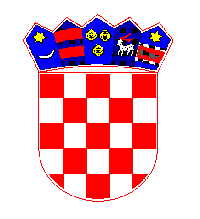                                              REPUBLIKA HRVATSKA                                  DUBROVAČKO-NERETVANSKA ŽUPANIJA                                       GRAD KORČULA                  Upravni odjel za opće poslove i                       mjesnu samoupravu                                                                                                              KLASA: 810-01/21-01/01URBROJ: 2138/01-03/1-21-8Korčula, 22. listopada 2021.	Temeljem članka 11. Zakona o pristupu informacijama (NN, br.25/13 i 85/15) i članka 54. Pravilnika o nositeljima, sadržaju i postupcima izrade planskih dokumenata u civilnoj zaštiti te načinu informiranja javnosti u postupku njihovog donošenja (NN, br. 66/21) objavljuje se provođenjeJAVNOG SAVJETOVANJA I.	Predmet javnog savjetovanja je Nacrt plana djelovanja civilne zaštite Grada Korčule.II.	Svrha savjetovanja je pribavljane mišljenja, prijedloga i primjedbi javnosti. III.	Savjetovanje traje 30 dana, od 25. listopada do 23. studenog 2021. godine.IV.	Sastavni dio ove objave čine:Obrazac sadržaja dokumenta za savjetovanje – Prilog 1Obrazac sudjelovanja u savjetovanju o nacrta akta – Prilog 2.Nacrt plana djelovanja civilne zaštite Grada Korčule (bez priloga).V.	Ova objava s Prilogom 1 i 2 te Nacrtom plana djelovanja civilne zaštite Grada Korčule objavit će se na mrežnoj stranici Grada Korčule.                                                                                                                                 v.d. PROČELNIK                                                                                                                               Srđan Mrše, dipl. iur.Prilog 1Prilog 2Obrazac sadržaja dokumenta za savjetovanjeObrazac sadržaja dokumenta za savjetovanjeNaziv nacrta aktaPlan djelovanja civilne zaštite Grada KorčuleStvaratelj dokumentaGrad Korčula Tijelo koje provodi savjetovanjeGrad Korčula-Upravni odjel za opće poslove i mjesnu samoupravuSvrha dokumentaDonošenje plana djelovanja civilne zaštite Grada Korčule Datum dokumenta2021.Svrha savjetovanjaPribavljanje mišljenja, prijedloga i primjedbi na Nacrt planaRok trajanja savjetovanja30 danaDodatni upitiSudionici savjetovanja mogu se dodatno obratiti za upite Srđanu Mrše, v.d. pročelniku UO za opće poslove i mjesnu samoupravu, tel. 020/711-150, faks: 020/711-706, e-pošta: srdjan.mrse@korcula.hrNačin dostave mišljenja, prijedloga i primjedbiDionici svoja mišljenja, prijedloge i primjedbe na Nacrt plana dostavljaju na Obrascu sudjelovanju u savjetovanju o nacrtu akta (Prilog 2), koje se dostavlja e-poštom na adresu: srdjan.mrse@korcula.hr iliputem pošte.Objava mišljenja, primjedbi, prijedloga (komentari)Po završetku javnog savjetovanja, objavit će se komentari, tj. dana mišljenja, primjedbe i prijedlozi, osim anonimnih, uvredljivih i irelevantnih komentaraObrazac sudjelovanja u savjetovanju o nacrtu aktaObrazac sudjelovanja u savjetovanju o nacrtu aktaObrazac sudjelovanja u savjetovanju o nacrtu aktaNaziv nacrta aktaNaziv tijela nadležnog za izradu nacrtaRazdoblje savjetovanja (početak i završetak)Ime/naziv sudionika/ce savjetovanja (pojedinac, udruga, ustanova i sl.) koji/a daje svoje mišljenje i primjedbe na nacrt  aktaTematsko područje i brojnost korisnika koje predstavljate, odnosno interes koji zastupateNačelni komentari na predloženi nacrtMišljenje, prijedlozi i primjedbe, odnosno komentari na pojedine članke nacrta aktaIme i prezime osobe/a koja je sastavljala primjedbe i komentare ili osobe ovlaštene za zastupanje udruge, ustanove i sl.KontaktiE-mail:Telefon: E-mail:Telefon: Datum dostavljanja obrascaJeste li suglasni da se ovaj obrazac, s imenom/nazivom sudionika/ce savjetovanja, objavi na internetskoj stranici nadležnog tijela?DANE